Geraldton District Hospital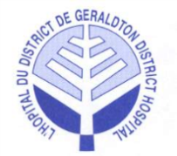 Minutes of theRegular Board MeetingHeld in the Boardroom, Tuesday, February 6, 2018 at 5:30 p.m.Present:		Jamie McPherson 		Dorene Boulanger		Myrna Letourneau Voting		Mark Wright			Willy Anton  			Chico Tschajka				Ralph Humphreys (T)	 	Non-Voting		Lucy Bonanno			Sylvie Duranceau		Dr. Ryan Zufelt			Adam Kolisnyk	(T)		Sandra Penner (recorder)				Regrets:		Terry Popowich 		Sheri Taylor 			Marlo SobushVoting		Kathryn LegaultRegrets:		Laurie Heerema			Dr. Roy LaineNon-Voting	Guests:					Board Composition (voting):		9 Elected 	2 Appointments		Total	11Current Vacancies (voting):		0 Elected	0 Appointments		Total     0Total Board Members (voting):	11	Present:  	7		Attendance: 	64%____________________________________________________Board Chair SignatureCALL TO ORDERCALL TO ORDERCALL TO ORDER1.1.1 Welcome and Chair’s Opening Remarks:● The meeting was called to order at 5:30 p.m., by the Chair, J. McPherson.● J. McPherson read the Treaty Acknowledgement.● J. McPherson announced that S. Taylor has resigned from the Board but will recommend a replacement. 1.1.2 Accreditation Update:● I. McPherson presented the Pre-Survey Documentation for Surveyors.  This document lists the types of reports the surveyors will be looking for.  The Strategic Plan is one of the largest, which is now complete. ● I. McPherson reported the surveyors may stop in at any committee meetings taking place during their time here. ● Dr. Zufelt offered to attend the QIC meeting during that time to assist in guiding the discussion.● I. McPherson presented the Accreditation Primer Decision Guidelines and Accreditation Decision Guidelines which are the items the surveyors look at to determine accreditation.● Antimicrobial may be an area of concern during this accreditation as it was flagged during our last survey.  ● Dr. Zufelt explained the meaning of Antimicrobial is to choose the right antibiotics to treat certain conditions.  The challenge is our transition from hand written orders to pre-printed orders to electronic orders.  It is the evolution of technology over the last 5 to 10 years.  Dr. Zufelt feels the standard is being met but it is difficult to capture it and he feels the number of locums that serve our area also makes this a challenge.  He does not feel this is something we are not doing adequately. ● I. McPherson noted that the surveyors and how they interpret data can also make a difference.● Education for staff will occur in early May, as I. McPherson would like to hold it as close to accreditation as possible. ● M. Letourneau asked if there would be a training session for the board and I. McPherson feels the board has a good understanding of their roles and responsibilities.1.1.3. QIP Indicators● J. McPherson noted this is from the old QIP.  All areas have targets which we are hoping to update with the direct compensation changes.  J. McPherson notes he is working with other hospitals but they have not provided the information as of yet.  This will be addressed at a later time.2.0 DECLARATION OF CONFLICTS OF INTEREST 2.0 DECLARATION OF CONFLICTS OF INTEREST 2.0 DECLARATION OF CONFLICTS OF INTEREST ● None Declared3.0 ADOPTION OF THE AGENDA3.0 ADOPTION OF THE AGENDA3.0 ADOPTION OF THE AGENDA● J. McPherson asked if there were any amendments to the agenda.● Tree of LifeIt was moved by V. Tschajka and seconded by W. Anton that the agenda be approved as amended per Resolution 1-2018.RES 1RES 15.0 CORRESPONDENCE5.0 CORRESPONDENCE5.0 CORRESPONDENCE5.1 North West LHIN Memo – Accountability Agreements:● North West LHIN Memorandum dated January 11, 2018 presented.5.2 Vital Role of Hospitals in Northern Communities:● A leaflet for the Vital Role of Hospitals in Northern Communities was presented.● M. Letourneau inquired what did SRN and for and it was noted Small Rural Northern.5.3 Behavioural Supports Program:● The signed acceptance for the LHIN LTC Behavioural support funding was presented.  The funding will be $14,000 for this year and $ 34,000 per year thereafter.  ● S. Duranceau noted the hard part is to find someone to fill the position.  Manitouwadge had a part RAI who was able fill the position there.6.0 EDUCATION6.0 EDUCATION6.0 EDUCATION6.1 Action Plan:● L. Bonanno presented the 2018 – 2022 Action Plan.● J. McPherson noted these are the targets which L. Bonanno and the senior leaders created.  ● L. Bonanno noted she met with the senior managers multiple times to generate this document.● Sandra to bring the updated document back to the board quarterly – starting in September.● J. McPherson noted if anyone has question send them to L. Bonanno.7.0 CONSENT AGENDA7.0 CONSENT AGENDA7.0 CONSENT AGENDA7.1 Regular Board Meeting Minutes – January 9, 2018:7.2 MAC Meeting Minutes - January 25, 2018:7.3 Anishnabe Meeting Minutes – January 26, 2018:7.4 CCS Report:7.5 CNE Report:RES 2RES 28.0 ITEMS LIFTED FROM CONSENT AGENDA8.0 ITEMS LIFTED FROM CONSENT AGENDA8.0 ITEMS LIFTED FROM CONSENT AGENDA8.1   Regular Meeting Minutes● D. Boulanger noted on Pg 3 Item 8 – Bullet 2 that it should state ‘Geraldton Municipal Council’ in place of Geraldton District Hospital Board of Directors’.8.2 MAC Meeting Minutes● D. Boulanger noted on Pg 3 Item 5.1 – Bullet 2 the word ‘outliars’ should be ‘outliers’.● S. Duranceau noted on Pg 4 Item 7.3 OPP Blood Draws – there was a meeting held with the Staff Sergeant Gordon in this regard.  L. Bonanno reported the OPP is looking at hiring someone who is qualified to complete the blood draws at the OPP station.RES 3RES 39.0 BUSINESS ARISING FROM MINUTES9.0 BUSINESS ARISING FROM MINUTES9.0 BUSINESS ARISING FROM MINUTES9.1 Executive Limitation Policies (BOD-EXL1-8 & 12-16)			     (Updated for inclusion in your Board of Directors Binders):● C. Tschajka noted the title of BOD-EXL5 needs the word ‘Client’ updated to ‘Patient / Resident’.● S. Penner to update and include in the next Board Package.● M. Letourneau inquired as to why the Public Reporting section on the website was not up to date and S. Penner noted it is in progress.9.2 Executive Limitation Policies (BOD-EXL9 Public Image) - Revised:● L. Bonanno presented the revised policy.● The Board was satisfied with the body of the policy but noted the footer of the document needs to have ‘January 2018’ removed from the Reviewed section.● S. Penner to revise and include in the next Board Package.It was moved by C. Tschajka and seconded by D. Boulanger to approve the Policy BOD-EXL9 as amended.9.3 Executive Limitation Policy (BOD-EXL10 Investment)● To be reviewed at the next meeting of the Board of Directors.  9.4 Executive Limitation Policy (BOD-EXL11 Whistle-Blower)● A. Kolisnyk suggested a change and it was requested to bring the revised document to the next meeting.  ● J. McPherson recommended to add the ‘the CEO has the right to independent review’ to the policy.CarriedCarriedCAPITAL PLAN / CFO REPORTCAPITAL PLAN / CFO REPORTCAPITAL PLAN / CFO REPORT● A. Kolisnyk presented his reports.  He noted we need to change spending to maintain the current ratio.Jamie noted when he is presenting the capital plan in March there should be funds taken out of the account and it is necessary to balance the two accounts.  ● A. Kolisnyk stated we should have a capital plan 3 years out. ● A. Kolisnyk noted he has contacted a number of financial institutions regarding the investments and notes there will be tax penalties if we switch companies due to the gains becoming taxable.  The only difference would be if Investors Group has a fee for switching providers.  ● J. McPherson inquired if Caisse Populaire had been contacted.  ● A. Kolisnyk would like to bring investors group to the March board meeting.● J. McPherson would like the representative here in person.● A. Kolisnyk reported as of January 31 73% of the items were complete for the capital budget.● A. Kolisnyk reported HAPS submission was completed and an update will be provided at the March meeting● A. Kolisnyk noted the management team has been using the risk scoring tool now for some time, and addresses issues several times per month.● A. Kolisnyk provided his vision for the finance department noting currently it is very silent were accountants sit behind computers.  He wants to change the focus from internal report generating to a department that supports the other departments and to change the thinking from internal to external.  He noted then we can become a business partner with the other departments.● J. McPherson feels this is the right direction.● A. Kolisnyk noted under financial control there are no funds in Geraldton District Hospital that are not invested in some kind of interest bearing account.● A. Kolisnyk outlined the variance report on page 47 and it was noted the donations had increase and this could be due to the on line donation link on the website.● The Board members had no questions from the variance summary● D. Boulanger noted we are still running in a deficit in Nakina and J. McPherson noted this is the closest to balanced it has been for quite some time.● C. Tschajka noted he likes the use of colours in the reports.● A. Kolisnyk  reviewed the Risk Management report and feels we are under reporting in some areas.● J. McPherson noted he would like the top 5 items, regardless of category to come to the Board as they should be aware of the highest risks even if they are all in the same category.  ● M. Wright feels from the board level they need to be aware of risks with operational and financial impact.    ● J. McPherson noted that items that the board may have to answer to later are the ones that need to be brought to this meeting.  ● J. McPherson noted he would like to see 2 separate reports for the next couple months from L. Bonanno and A. Kolisnyk.● A. Kolisnyk left the meeting at 6:50 pm.  12.0 LINKAGES & PARTNERSHIPS  12.0 LINKAGES & PARTNERSHIPS  12.0 LINKAGES & PARTNERSHIPS12.1 QIC Meeting Minutes and Score Card – January 18, 2018	● D. Boulanger inquired regarding Item 6 if we were one of the 5 pilot facilities for the Online Medication Reconciliation system and S. Penner noted we were not one of the chosen facilities.● M. Letourneau noted on the score card the Board was not scoring well under Educational events.● It was noted that there was no retreat and no OHA meeting in Thunder Bay last year.  ● J. McPherson inquired with L. Bonanno if we are going to be hosting the Board Retreat in the fall of 2018 and L. Bonanno noted we will be.● J. McPherson reminded members that anything that is tied to the board would count for education sessions.  ● J. McPherson noted he will be attending the Rural and Northern Health Care Conference in May.● D. Boulanger noted the attendance at Board of Director meetings is going down.  	12.2 HCAC Meeting Minutes: January 24, 2018	● J. McPherson noted lots of discussion on Health Links.12.3 Geraldton Hospital Auxiliary Report ● M. Letourneau presented the report from the Geraldton District Hospital Auxiliary.  The AGM was held on January 15, 2018 and there were no changes to the executive committee.  ● This year the Auxiliary will be working to purchase a sleeper chair.● The Penny auction will be taking place March 10th and will be set up 1 week ahead at Master Print.  ● The Auxiliary Membership drive is now underway.  It was moved by M. Letourneau and seconded by D. Boulanger that the report from the Auxiliary be accepted as presented.RES 4RES 413.0 CEO REPORT:13.0 CEO REPORT:13.0 CEO REPORT:● L. Bonanno reported that the for the ER project they have not approved the chemo area yet as they are stating we need approval from the College of Pharmacists, and they are saying they do not do that.  The paperwork will continue but no shovel to ground until the ministry approves the chemo area.  J. McPherson noted this is at the provincial level.13.1 Public Consultation● For information – J. McPherson noted the attachment provided is what was posted on the Hospital website in regards to the Executive Compensation Public Consultations and noted he will be monitoring for highlights.RES 5RES 5 18.0 IN CAMERA MEETING 18.0 IN CAMERA MEETING 18.0 IN CAMERA MEETING● J. McPherson moved the Board meeting to in Camera at 7:36 p.m.● J. McPherson moved the Board meeting to in Camera at 7:36 p.m.RES 819.0 TERMINATION OF IN CAMERA MEETING19.0 TERMINATION OF IN CAMERA MEETING19.0 TERMINATION OF IN CAMERA MEETING● J. McPherson terminated the In Camera Board meeting at 7:52 p.m.RES 9RES 920.0 MEETING WITH MANAGEMENT (CEO ONLY)20.0 MEETING WITH MANAGEMENT (CEO ONLY)20.0 MEETING WITH MANAGEMENT (CEO ONLY)● Nothing to report at this time21.0 MEETING WITHOUT MANAGEMENT21.0 MEETING WITHOUT MANAGEMENT21.0 MEETING WITHOUT MANAGEMENT● Nothing to report at this time